 Государственное  бюджетное дошкольное образовательное учреждение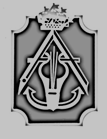 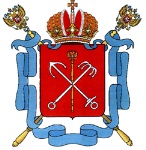  детский сад  № 145  Адмиралтейского района Санкт-Петербурга__________________________________________________________________________________________________ОТЧЕТ О САМООБСЛЕДОВАНИИ ЗА 2013-2014г.I. ОБЩАЯ ХАРАКТЕРИСТИКА Государственное бюджетное дошкольное образовательное учреждение детский сад №145 Адмиралтейского района г. Санкт-Петербурга оказывает  государственную услугу по реализации основной общеобразовательной программы дошкольного образования в группах общеразвивающей направленности. Содержание государственной услуги определяется основной общеобразовательной программой дошкольного образования, разрабатываемой и утверждаемой организацией самостоятельно в соответствии с нормативно-правовыми актами Российской Федерации, Санкт-Петербурга, учредительными документами образовательной организации. Лицензия на осуществление образовательной деятельности: регистрационный №1166, 1167 от 25.06.2012г.Местонахождение Образовательной организации: 190005, г. Санкт-Петербург, наб. Обводного канала, дом 151-153, литер Г.Режим работы: 07.00-19.00Выходные дни: суббота, воскресение и праздничные дни, установленные законодательством РФ.Адрес эл.почты: dou145@adm-edu.spb.ruОсновной целью деятельности организации является  предоставления общедоступного и бесплатного дошкольного образования по основной общеобразовательной программам дошкольного образования. В организации функционируют группы от 1,5 до 7 лет.Организация осуществляет обучение, воспитание в интересах личности, общества, государства, обеспечивает охрану жизни и укрепление здоровья, создает благоприятные условия для разностороннего развития личности, в том числе возможность удовлетворения потребности ребёнка в самообразовании, обеспечивает присмотр, уход и оздоровление.Вся деятельность организации направлена на: Обеспечение современного уровня организации образовательно-воспитательной работы в дошкольном учреждении, обеспечивающим наиболее оптимальные условия индивидуального развития  каждого воспитанника.Реализация нового подхода в воспитании детей в связи с решением задач социальной адаптации и интеграции воспитанников с проблемами речевого развития в социальную среду путём создания широких возможностей для разнообразного общения  детей как со сверстниками, так и со взрослыми.Ребёнок – полноправный субъект совместной деятельности, сотрудничества и сотворчества.Обеспечение высокой эффективности педагогической работы через поиск новых форм и внедрение нетрадиционных методик в процессе ее осуществления в организации.II. ОСОБЕННОСТИ ОБРАЗОВАТЕЛЬНОГО ПРОЦЕССАОсновными чертами являются: -  целостность, т.к. все проводимые мероприятия адресуются ко всей личности ребёнка в целом, а не к отдельным психическим процессам и функциям.-  системность, т.к. все мероприятия проводятся в системе, согласованно, планомерно, во взаимосвязи  друг с другом и рассчитаны на длительное время.- комплексность, т.к. все используемые средства обеспечивают возможность оказывать коррекционные воздействия, как на физическое развитие ребёнка, так и  на развитие психических процессов и функций, речевой и эмоциональной сферы, личности ребёнка в целом.III. УСЛОВИЯ ОСУЩЕСТВЛЕНИЯ ОБРАЗОВАТЕЛЬНОГО ПРОЦЕССАМатериально-технические условия.Для реализации общеобразовательной программы дошкольного образования в организации созданы необходимые условия, соответствующие современным требованиям к осуществлению работы с детьми дошкольного возраста. Организация предметно-развивающей среды соответствует программе, удовлетворяет потребности детей, стимулирует их развитие.Имеются специально-выделенные помещения:  групповая комната, раздевалка, туалетная комната, физкультурный /музыкальный зал, медицинский и процедурный кабинеты.  Все помещения и кабинеты оснащены согласно целям и задачам коррекционно-воспитательной работы необходимым оборудованием, которое включает: материал для проведения обследования и отслеживания динамики развития, ТСО, наглядный, игровой и демонстрационный материал. Методическая работа в организации проводятся в разнообразных формах: педсоветы, семинары, консультации, имеются наборы картин, другого методического материала, для использования в процессе обучения детей разного возраста и разного уровня развития. Для нужд методической работы широко используется компьютер, собрана библиотека общей психолого-педагогической литературы, отслеживается периодическая печать, подбирается  и систематизируется практический материал (конспекты, разработки, обобщение опыта, материалы семинаров, педсоветов, аттестации педагогов).Во всех группах созданы дифференцированные условия для пребывания  детей в организации и их успешного развития с учетом особенностей развития воспитанников и их возраста. В частности, обеспечены условия для совместной и индивидуальной активности детей. В каждой группе имеется в достаточном количестве и разнообразии наглядный  материал (демонстрационный и раздаточный) для проведения воспитателем групповых и индивидуальных занятий.Имеется музыкально/спортивный зал, который оснащён  разнообразным оборудованием с учетом возраста детей и типологических особенностей их физического развития. Спортивное оборудование динамично, используется в группах, в зале, на прогулках. В группах много спортивного оборудования изготовлено педагогами (на развитие моторики, тактильного ощущения, зрительно-двигательной координации). Таким образом,  удовлетворяется потребность воспитанников в двигательной активности, обеспечивается процесс их успешного физического развития.Много внимания уделяется  организации игровой деятельности детей, которая является неотъемлемым элементом жизни дошкольников. Для организации детских игр рационально используется пространство в групповых комнатах. В каждой группе созданы игровые уголки, предоставляющие детям возможность выбора игры, проявления самостоятельности и творчества. Оборудование для игр отбирается в соответствии с возрастом и психофизическими особенностями  развития воспитанников.  В каждой группе оборудован уголок детского экспериментирования, в младших группах – уголоки для игр с водой и песком. Для развития театрализованной деятельности в группах имеются театрализованные уголки, в которых представлены разнообразные  виды театров (пальчиковый, настольный, би-ба-бо, марионетки, теневой и пр.), костюмы и элементы костюмов, для  драматизации и ряжений, наборы кукол и игрушек, маски, головные уборы. Имеющееся в каждой группе разнообразное оборудование  обеспечивает  возможность участия детей во всех видах игр: сюжет-ролевых, театрализованных, развивающих, подвижных, дидактических, строительно-конструктивных, играх с природным материалом.  Одним из приоритетных направлений развивающей работы с детьми является развитие у них познавательной сферы. Во всех группах созданы достаточные условия для интеллектуального развития детей: много познавательной и художественной литературы, иллюстративного материала, знакомящего с живой и неживой природой, рукотворным миром, природный и бросовый материал, карты, схемы. В каждой группе имеются материалы, стимулирующие исследовательскую и манипуляционную деятельность детей, дидактический игровой материал для развития сенсорной сферы, тонкой моторики рук, мышления, памяти, внимания (мозаики, пирамидки, матрёшки, панели с отверстиями разных геометрических фигур, форм, предметов и соответствующие вкладыши, коробки разных размеров, банки с крышками, разноцветные кубики, мячи, машинки и пр., книжки с цветными картинками и т.п.). Педагоги поощряют самостоятельную организацию детьми игрового пространства, индивидуальную и совместную деятельность детей. Педагоги включаются как участники в игры детей с правилами, организуют дидактические игры, способствующие разностороннему развитию детей.Художественно-эстетическому развитию детей способствует эстетическое оформление всех помещений детского сада, с использованием результатов продуктивной деятельности детей и педагогов. Создана возможность для знакомства детей с городом. В группах имеется оборудование для рисования, лепки, аппликации: разнообразные материалы, трафареты, изобразительные средства). В организации  созданы условия для развития детей в музыкальной деятельности. Имеется музыкальный зал, музыкальные инструменты, озвученные игрушки, детские музыкальные инструменты (бубны, погремушки, металлофоны и др.), музыкально-дидактические игры и пособия (в том числе альбомы, открытки и пр.). Широко используется музыка и детские музыкальные инструменты, аудио-технические средства в других видах деятельности и в режимных моментах.Конструктивная деятельность обладает большим коррекционно-развивающим потенциалом, поэтому в организации обращено много внимания созданию условий для ее развития. В каждой группе создан уголок для конструирования. В группах имеется мелкий (настольный) и крупный (напольный) строительные материалы, разнообразные конструкторы (деревянные, металлические, пластмассовые, с различными способами соединения деталей), мозаики, танграмы, разрезные картинки, кубики, сборно-разборные игрушки, бросовый и природный материал для художественного конструирования.Для формирования экологической культуры в группах  созданы уголки озеленения с комнатными растениями. В уголках хозяйственно-бытового труда имеется всё необходимое оборудование для привития трудовых навыков. При организации трудовой деятельности учитывается половая дифференциация.Развитие представлений о социальной действительности проходит у дошкольников в уголках старших групп (уголок Петербурговедения), где созданы следующие условия: имеются подборки книг и открыток, портреты основателей города, комплекты репродукций, игры и пазлы,  знакомящие с городом; в группах имеется художественная литература (сказки и легенды народов мира, популярные издания античных, библейских сюжетов и пр.). Весь этот материал используется также и при работе в группах, который меняется педагогами при необходимости. Для реализации задач формирования элементарных математических представлений в группах имеется демонстрационный и раздаточный материал для обучения детей счету, развития представлений о величине предметов и их форме; материал и оборудование для формирования у детей представлений о числе и количестве (разнообразный счетный материал, касса цифр, весы, мерные стаканы, др.); материал для развития пространственных (стенды, доски со схемами и др.) и временных (календари, часы: песочные, с циферблатом, др.) представлений, наборы развивающих игр (блоки Дьенеша, палочки Кюизенера).Формирование речи как системы предполагает развитие всех ее сторон: звукопроизношения, фонематического слуха, лексического запаса, грамматического строя, синтаксиса. Воспитатели создают условия для развития речи детей: играют с детьми в речевые игры, слушают детские песни, читают книжки, поддерживают звукоподражания и пр. Для развития речи детей в группах имеются библиотеки детской литературы, подобраны альбомы, художественная литература и прочее для совместного чтения с детьми с учетом возрастных и типологических особенностей их развития, иллюстративный материал для улучшения восприятия детьми художественного текста (стихи, сказки, песенки, потешки и др.), наборы настольно-печатных и картотеки словесных игр, направленных на развитие речи и других познавательных процессов.IV. РЕЗУЛЬТАТЫ ДЕЯТЕЛЬНОСТИ  ДОУМедицинское сопровождение пребывания ребенка в дошкольном учреждении имеет первостепенное значение для успешности воспитания детей. Приоритетное направление деятельности организации – охрана и укрепление здоровья детей. Выполнение санитарно-гигиенических правил по организации комфортного пребывания ребенка в детском саду: 1) правильный подбор мебели и оборудования; 2) выполнение требований к естественному и искусственному освещению в помещениях: а) окраска стен; б) чистота окон; в) правильный подбор штор, размещение цветов на подоконниках; г) рациональное искусственное освещение в групповых комнатах, спальнях; 3) выполнение требований санитарно-гигиенического содержания помещений: а) организация и поддержание полноценного воздушного режима (температура, влажность, скорость движения воздуха) в зависимости от возраста, вида деятельности, тренированности детей, применение обогревателей. б) соблюдение режима проветривания и правильность его проведения; в) организация уборки помещений, контроль за правильностью ее проведения, использованием по назначению уборочного инвентаря, проведение генеральной уборки; г) смена постельного белья; д) рациональная одежда; 4) выполнение требований к раздаче пищи в группе, мытью посуды: а) контроль  за кормлением детей, воспитанием у них гигиенических навыков приема пищи; б) правильное мытье посуды в обычной ситуации и при карантине; в) соблюдение питьевого режима; 5) обработка игрушек; 6) содержание и уборка участка, песочниц; Выполнение гигиенических норм по содержанию пищеблока. Организация  рационального питания. Организация адаптивного периода: - индивидуальный подход к организации  адаптивного периода; - организация охранительного режима; - оценка степеней адаптации. Профилактика возникновения и распространения инфекционных заболеваний: - проведение утренних фильтров;- организация и проведение карантинных мероприятий при необходимости; - санитарно-просветительская работа и наглядная агитация. Профилактика управляемых инфекций: - проведение прививочной работы по плану; Профилактика энтеробиоза: - направление в поликлинику для обследования детей на энтеробиоз; - проведение карантинных мероприятий; - санитарно-просветительская работа, наглядная  агитация. Работа по повышению защитных сил организма:  закаливающие мероприятия; воздушные ванны; Профилактика гриппа и ОРЗ: - проведение утренних фильтров; - выявление и изоляция заболевших детей и сотрудников; - фитанцидопрофилактика чесноком.Направление на вакцинацию детей согласно индивидуальному графику профилактических прививок. Все дети привиты по возрасту, своевременно. - соблюдение режима уборки и проветривания помещений; Профилактика переутомления: 1) Организация рационального режима в зависимости от состояния здоровья и физиологических возможностей ребенка: а) оптимизация образовательной нагрузки; б) оптимизация физической нагрузки; в) контроль за осанкой, за зрительной нагрузкой; 2) организация охранительного режима (эмоциональный комфорт, полноценный сон, смена видов деятельности). Профилактика травматизма: - обеспечение правильного хранения дезинфицирующих средств, моющих средств,  медикаментов, режущих предметов; - прочность крепления шкафчиков, полок, физкультурных пособий и т.д. - правильность организации прогулок.Проводится  оценка физического развития детей на основе антропометрических данных.В системе проводится закаливание, утренняя гимнастика, физкультурные занятия, физминутки, динамические паузы, спортивные праздники и развлечения.  У детей формируются  необходимые культурно-гигиенические навыки, разумное отношение к своему организму, дети учатся адаптироваться в постоянно изменяющихся условиях окружающей среды.В организации  регулярно осуществляется медико-педагогический контроль, результаты которого находят свое отражение в схематическом и графическом анализе, в обсуждении результатов работы на психолого-педагогических консилиумах.Питание осуществляется в соответствии с нормативными документами, сбалансирован суточный рацион по белкам,  жирам, углеводам. Осуществляется постоянный контроль, за поставкой продуктов и их закладкой.Вся работа по физической культуре велась с учетом групп здоровья, индивидуальных особенностей каждого воспитанника.      Особое внимание уделялось двигательной активности детей. Помимо организованных видов занятий по физической культуре в режиме дня дошкольников значительное место отведено самостоятельной двигательной деятельности. Для этого в группах организованы физкультурные уголки, насыщенные разнообразным спортивным инвентарем, позволяющим упражнять детей  в различных видах движений, развивать двигательные качества. Результаты диагностики выполнения программы за 2013/ 2014 учебный  год показали положительную динамику в усвоении программы по сравнению с прошлым годом.Программный материал усвоен детьми всех возрастных групп по всем образовательным областям на допустимом уровне. По итогам мониторинга образовательного процесса дети показали положительный результат в освоении образовательной программы, и общий процент выполнения программы составил в 2013/2014 учебном году — 84%.V. КАДРОВЫЙ ПОТЕНЦИАЛКадровое обеспечение службы управления ДОУ в соответствии со штатным расписанием представлено следующими должностями: заведующий, зам. заведующего, заведующий хозяйством.Служба управления укомплектована кадрами полностью. Образовательный ценз сотрудников службы управления ДОУ характеризуется следующим: заведующий имеет высшее - профессиональное педагогическое образование.              Кадровое обеспечение представлено следующими специалистами: воспитатели ( 15 человек), музыкальный руководитель (1человек), инструктор по физической культуре (1 человек – внутренний совместитель). Обе службы укомплектованы кадрами полностью. Воспитатели и другие специалисты имеют высшее и среднее  педагогическое образование в области дошкольного воспитания. Формы взаимодействия специалистов самые разнообразные: педагогический совет, творческие группы,  круглые столы, мастер-классы, рабочие совещания. Они планируются заранее. Вместе с тем имеет место постоянное общение специалистов и воспитателей друг с другом, обсуждение текущих вопросов, связанные с воспитанием детей каждой группы. Такое взаимодействие обеспечивает комплексный характер оказываемой ребёнку услуги в организации, что существенно влияет на организацию, содержание, эффективность воспитательно-образовательной работы с каждой группой детей.Воспитатели осваивают новые образовательные технологии (развивающие игры), адаптируя их к условиям работы с дошкольниками с нарушениями речи, а также для работы с детьми в общеразвивающих группах. Педагоги много внимания уделяют обобщению опыта собственной педагогической деятельности, который нашел отражение в аттестационных материалах, доступных для использования сотрудниками. Воспитатели  периодически участвуют в разнообразных  районных и городских конкурсах пед.мастерства,  о чём свидетельствуют дипломы лауреатов . Аттестационные категории имеют 11 педагогических сотрудников: из них высшую категорию - 2 человека, первую - 9 человекКоллектив  организации достаточно стабильный и профессиональный потенциал педагогов достаточно высокий.Администрация организации  много внимания уделяет проблемам профессиональной подготовки, переподготовки и повышения квалификации всех специалистов. В связи с этим в соответствии с планом проводятся консультации по различным проблемам теории и практики воспитания дошкольников с нарушениями речи, деловые игры, практические занятия. Кроме этого педагоги повышают квалификацию путем участия в курсах, организуемых СПбГУПМ, в Научно-методических Центрах, методических кабинетах; участия в научных и научно-практических конференциях и семинарах разного уровня.Состояние управления организации.Образовательное учреждение в своей деятельности руководствуется федеральными законами, указами и распоряжениями Президента РФ, постановлениями и распоряжениями Правительства РФ и Санкт-Петербурга, решениями вышестоящих органов управления образованием, действующим Типовым положением о дошкольном образовательном учреждении, Уставом, договором между образовательным учреждением и родителями (законными представителями).Процесс функционирования и развития организации продуман и находит отражение в концепции организации, программе его развития и перспективном планировании деятельности. Руководство осуществляется в соответствии с Уставом, дошкольного учреждения и законодательством Российской Федерации. В организации четко выполняется вся современная нормативно-правовая база деятельности образовательных учреждений: - соблюдаются правила по охране труда и обеспечении безопасности жизнедеятельности воспитанников и сотрудников, - соблюдаются правила пожарной безопасности, - требованиям Роспотребнадзора соответствует общее санитарно-гигиеническое состояние организации (питьевой, световой, тепловой и воздушный режимы). Много внимания в организации обращается соблюдению социальных гарантий сотрудников. реализуется возможность участия в управлении образовательным учреждением (в форме участие в работе Совета организации), своевременно выплачивается заработная плата. Используются различные формы экономического стимулирования труда сотрудников. Заведующий выполняет свои функции в соответствии с должностной инструкцией. Распределение обязанностей между руководителями соответствует всем требованиям нормативных документов. Для нужд управленческой деятельности в организации широко используются возможности компьютерной техники.Состояние и развитие учреждения, как воспитательно-образовательной системы.Системность, целостность и комплексность образовательной работы в организации  обеспечивается ее четким планированием. В каждой группе создаются всеми специалистами (воспитателями, музыкальным руководителем, инструктором по физкультуре) групповые и индивидуальные планы реализации развивающих программ. Планы всех специалистов, работающих с каждой группой детей согласованы полностью. Это достигается за счет систематического, хорошо спланированного использования следующих форм координации деятельности: совместного планирования, посещения занятий друг друга, совместного проведения занятий, обсуждения достижений и проблем отдельных детей и группы в целом и др. В организации используются все формы организации образовательного процесса: собственно образовательная деятельность, совместная деятельность, индивидуальная работа. Для их проведения в режиме дня выделено постоянное время. При этом больше времени предусмотрено для совместной деятельности педагога с отдельными детьми, или с небольшими группами воспитанников. Эти занятия проводятся в первой половине дня. Разные формы организации собственно образовательной деятельности проводятся систематически строго по расписанию всеми специалистами в соответствии с требованиями ФГОС, их должностными обязанностями.Количество собственно образовательной деятельности, проводимых с детьми в течение дня соответствует санитарно-гигиеническим требованиям. Расписание строится таким образом, чтобы более сложная в содержательном плане образовательная деятельность чередовалась с более легкой, была удовлетворена потребность детей в двигательной активности, достаточным было время для прогулки и дневного сна, было время для свободных игр воспитанников. В начале каждого учебного года всеми специалистами, работающими с каждой группой детей (воспитатели, музыкальный руководитель, инструктор по физической культуре), проводится педагогическое обследование каждого ребенка. По результатам обследования проводится деление детей на подгруппы, для проведения групповых форм работы, отбирается содержание воспитания всех воспитанников и каждого ребенка в отдельности, создаются планы групповой и индивидуальной работы с детьми. Режим дня организован в соответствии с возрастными особенностями ребенка. При построении режима дня в каждой группе обеспечивается баланс между занятиями, регламентированной деятельностью и свободным временем ребенка; соблюдается баланс между разными видами активности детей (умственной, двигательной и др.), виды активности целесообразно чередуются друг с другом; соблюдается четкое исполнение режима дня в целом, режима сна и отдыха детей, создаются условия для удовлетворения двигательной активности детей.	Сотрудничество организации с семьей является одним из важнейших направлений в деятельности, т.к. активное участие семьи в воспитании ребенка оказывает большое влияние на эффективность всей педагогической работы. Основные направления сотрудничества организации с семьей: организационное, педагогическое. Традиционно сложились разнообразные формы взаимодействия организации с родителями и другими членами семьи. Родителям предоставляется систематическая возможность присутствовать в образовательной деятельности детского сада (праздники, День Открытых дверей и др.), оказывать помощь в организации и проведении различных мероприятий; в соответствии с планом педагоги проводят общие и групповые собрания родителей, групповые и индивидуальные беседы и консультации, тематические выставки; в соответствии с планом организуются совместные мероприятия с участием воспитанников, педагогов и родителей (спортивные праздники, вечера досуга.) Много внимания сотрудники организации уделяют информированию родителей о результатах работы с ребенком, условиям его воспитания и т.п. Для этого используются такие средства информации для родителей как оформление тематических выставок, стендов, фотовыставки др. Оценка сотрудничества с семьей по результатам анкетирования родителей – высокая. VI. ФИНАНСОВЫЕ РЕСУРСЫ И ИХ ИСПОЛЬЗОВАНИЕВ своей деятельности по формированию, размещению и исполнению государственного заказа Санкт-Петербурга организация руководствуется Конституцией Российской Федерации, Гражданским кодексом Российской Федерации, Бюджетным кодексом Российской Федерации, Федеральным законом от 21.07.2005 № 94-ФЗ «О размещении заказов на поставки товаров, выполнение работ, оказание услуг для государственных и муниципальных нужд» (далее – Федеральный закон 94-ФЗ), иными федеральными законами и нормативными правовыми актами Российской Федерации, Уставом Санкт-Петербурга и законами Санкт-Петербурга, постановлениями и распоряжениями Губернатора Санкт-Петербурга, постановлением Правительства Санкт-Петербурга от 30.11.2005  № 1829 «О мерах по совершенствованию системы государственного заказа Санкт-Петербурга»  иными постановлениями и распоряжениями Правительства Санкт-Петербурга.Финансовое обеспечение образовательной деятельности организации и финансовое обеспечение выполнения государственного задания Образовательного учреждения осуществляются администрацией района путем предоставления субсидии на возмещение нормативных затрат, связанных с оказанием в соответствии с государственным заданием государственных услуг, а также субсидии на иные цели. Субсидия на иные цели предоставляется на основании соглашения о предоставлении субсидии, заключённого между Администрацией района (Учредителем) и учреждением. Перечисление субсидии на иные цели осуществляется на отдельный лицевой счёт организации. Задача руководителя – проследить за тем, чтобы она была потрачена только на цели, указанные в соглашении. Самовольная замена цели предоставления субсидии недопустима.Государственное задание для Образовательного учреждения в соответствии с предусмотренными Уставом основными видами деятельности формируется и утверждается Администрацией района. Основным показателем заданий учредителя дошкольному образовательному учреждению, на основании которого определяются финансовые средства, необходимые для выполнения этого задания, является объем (состав) оказываемых услуг. Остальные показатели – качество, условия и порядок оказания услуг – являются крайне важными, но дополнительными составляющими задания.Финансовое обеспечение выполнения государственного задания осуществляется с учетом расходов на содержание недвижимого имущества и особо ценного движимого имущества, закрепленных за Образовательным учреждением или приобретенных Образовательным учреждением за счет средств, выделенных ему Администрацией района на приобретение такого имущества, расходов на уплату налогов, в качестве объекта налогообложения по которым признается соответствующее имущество.На основе анализа воспитательно-образовательной работы за 2013-2014 учебный год,  педагогический коллектив ставит на 2014-2015 учебный год следующие задачи:1. Расширение спектра образовательных услуг.2. Развитие наставничества для формирования у молодых педагогов своего авторского стиля.3. Повышение  квалификации педагогов.4. Активизация совместных усилий специалистов детского сада по повышению роли семьи,  вовлечению родителей в воспитательно-образовательный процесс.В ГБДОУ планируется участие в районных конкурсах и мероприятиях, в соответствии городского и районного  планирования.